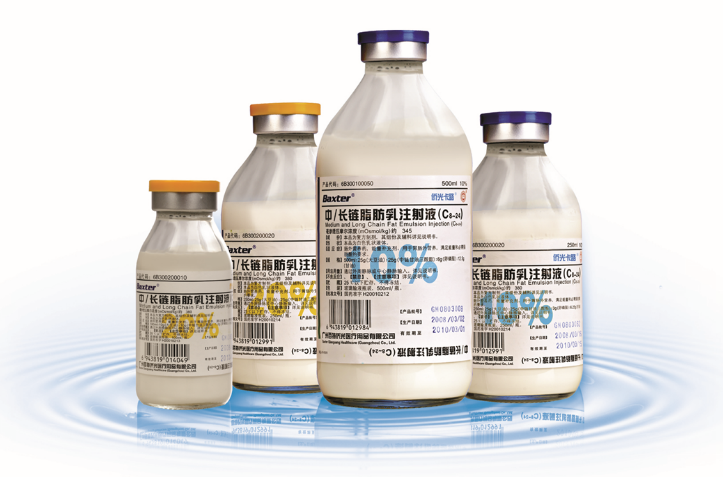 注册商标侨光卡路通用名中/长链脂肪乳注射液（C8-24）产品组分注射用大豆油、注射用中链甘油三酸酯，辅料：注射用卵磷脂、注射用甘油、油酸钠、氢氧化钠、注射用水。适应症肠外营养药，能量补充剂。用于胃肠外营养，满足能量和必需脂肪酸的要求。规格10% 250ml/500ml ;20% 100ml/250ml